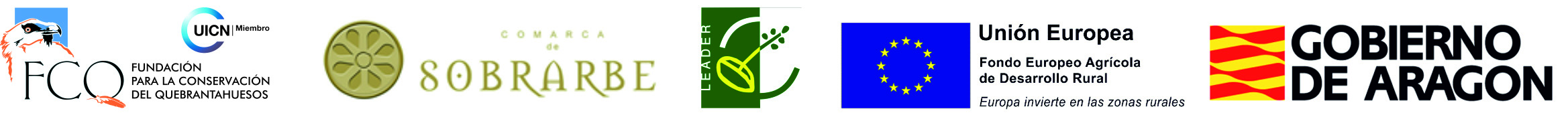                                                               ENTIDADES COLABORADORAS DEL GEOPARQUE DE SOBRARBE      Presentación Pirineos Bird CenterBuenos días:La Fundación para la Conservación del Quebrantahuesos (FCQ) y la Comarca de Sobrarbe lideran Pirineos Bird Center. Se trata de un producto turístico y sostenible vinculado a la ornitología, mediante el cual ofrecemos información especializada para la observación y fotografía de las aves rapaces carroñeras que abundan en nuestra comarca. La sede de Pirineos Bird Center  se localiza en el Eco Museo de la Fauna Pirenaica del Castillo de Aínsa, un excelente punto de información desde el que poder orientar a aquellas personas apasionadas de la ornitología.  En esta iniciativa además de promocionar el punto de información, se incluyen dos rutas ornitológicas y tres muladares de la Red de Comederos de Aves Necrófagas. Se van a promocionar los siguientes puntos de observación, todo ello apoyado y reforzado a través de las nuevas tecnologías:           		1.-“Comedero de aves necrófagas de Aínsa”           		2.-“Sendero de los Miradores de Revilla”           		3.-“Sendero del Mirador de las rapaces”         	              4.-“Punto de observación Gargantas de Escuaín”          	              5.-“Punto de observación Paso de la Inclusa”El objetivo de Pirineos Bird Center no es otro que el de potenciar este recurso ornitológico, ofertando una información adecuada, con un código ético de comportamiento que trate de evitar afecciones a los animales. Como ya conoce, Sobrarbe cuenta con la mayor densidad de población de aves carroñeras de la Cordillera Pirenaica. En los comederos se podrán ver ejemplares de Quebrantahuesos, Buitre Leonado, Alimoche, Milano Real, Milano Negro, Cuervo y, excepcionalmente, Buitre Negro. Uno de los principales representantes de las rapaces necrófagas es el Quebrantahuesos, la primera especie en peligro de extinción reintroducida en un Parque Nacional español -el de Ordesa y Monte Perdido- y cuya población prácticamente se ha triplicado en la Cordillera Pirenaica en los últimos 20 años. A ello ha contribuido en buena medida la FCQ, creada en 1996, una ONG que ha promovido la colaboración con organismos e instituciones nacionales y regionales, y de forma más concreta con las Comunidades Autónomas de Aragón y Asturias. Pirineos Bird Center está dirigido a un público especializado en ornitología y, particularmente,  en las aves rapaces carroñeras. Con esta novedosa iniciativa, Pirineos Bird Center pretende contribuir a la desestacionalización turística, lo que puede repercutir de manera muy favorable en el territorio, con la creación de nuevos puestos de trabajo y el asentamiento de la población. Pirineos Bird Center es un programa cofinanciad por el Fondo Europeo Agrícola de Desarrollo Rural y por el Gobierno de Aragón, con un 80% subvencionado a través de las líneas de ayuda del Leader 2014-2020 (80%) y el resto, con recursos propios de la FCQ y de la Comarca de Sobrarbe.Recibid un cordial saludo y para cualquier aclaración no dudéis en llamar.Sede Pirineos Bird Center. Eco Museo de la Fauna. FCQ (Aínsa). Tel. 974 500 597